АКТобщественной проверкина основании плана работы Общественной палаты г.о. Королев, 
в рамках проведения системного и комплексного общественного контроля, 
проведен общественный контроль качество ремонтных работ в МКДСроки проведения общественного контроля: 23.03.2021 г.Основания для проведения общественной проверки: план работы Общественной палаты г.о. Королев.Форма общественного контроля: мониторингПредмет общественной проверки - общественный контроль качества выполнения ремонтных работ в МКД. Состав группы общественного контроля:- Белозерова Маргарита Нурлаяновна, председатель комиссии «по ЖКХ, капитальному ремонту, контролю за качеством работы управляющих компаний, архитектуре, архитектурному облику городов, благоустройству территорий, дорожному хозяйству и транспорту»;- Якимова Варвара Владиславовна - член комиссииКонтрольная группа Общественной палаты г.о.Королев совместно с генеральным директором УК АО "ЖКО" Александром Чуевым по обращениям жителей МКД №№ 12  и 14 по ул. Военных Строителей мкр-н Юбилейный провела проверку санитарного содержания общих помещений в подъездах, состояния устройства ливневого водостока козырьков над входом в подъезды и содержания придомовой территории.В ходе осмотра проверена уборка подъездов МКД. При общении с жителями выяснили - уборка МОП проводится регулярно в рамках предусмотренного графика. Беспорядка в тамбурах, на лестничных пролетах не обнаружено. Жители обратили внимание проверяющих на плохое состояние подоконников, где от заливающихся осадков в открытые окна поврежден покрасочный слой. Собственники попросили свою УК провести ремонт окон в ближайший тёплый сезон, не дожидаясь запланированного на 2023 - 2025 годы следующего ремонта МОП, а также привести в нормативное состояние разрушившиеся из-за плохого ливневого водостока козырьки над входом в подъезды.Жители также акцентировали внимание проверяющих на некачественную уборку придомовых территорий от снега и наледи. Управляющая компания все замечания приняла в работу.  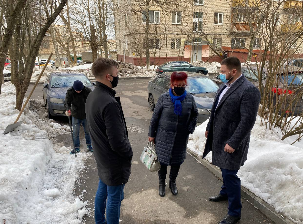 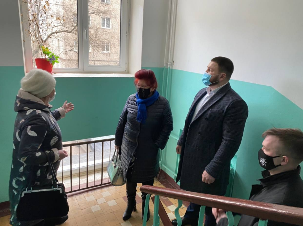 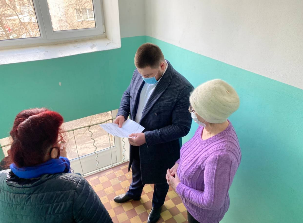 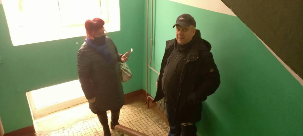 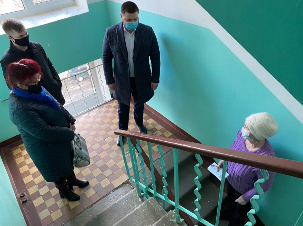 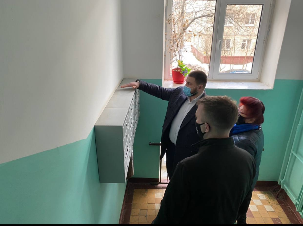 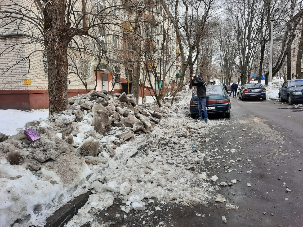 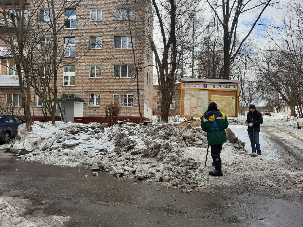 «УТВЕРЖДЕНО»Решением Совета Общественной палаты г.о. Королев Московской областиПредседатель комиссии «по ЖКХ, капитальному ремонту, контролю за качеством работы управляющих компаний, архитектуре, архитектурному облику городов, благоустройству территорий, дорожному хозяйству и транспорту» Общественной палаты г.о.Королев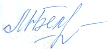 М.Н.Белозерова